DAFTAR PUSTAKAElli, Nedi, dan Karlina 2021. “Analisis Laju Pertumbuhan, Evektivitas, Kontribusi Pajak Hotel dan Pajak Restoran dalam Peningktan Pendapatan Asli Daerah (PAD) di Kota Metro”. Fidusa Vol. 4, No. 1, April 2021 hal: 70 – 85.Brotodihardjo Santoso. 1982. Ilmu Hukum Pajak. Jakarta;Salim, Agus dan Haeruddin. 2019. Dasar – Dasar Perpajakan. Sulawesi Tengah. Suwartono, Erang. 2014. Dasar-Dasar Metodologi Penelitian. Yogyakarta : AndiSugiyono . 2018. Metode Penelitian Kuantitatif, Kualitatif dan Kombinasi (mixed methods). Bandung : ADJP. Fungsi Pajak.Online.https://www.pajak.go.id/id/fungsi-pajak. (3 Maret 2023).Republik Indonesia. 1945. Undang – Undang Dasar Tahun 1945. Sekertariat Negara. Jakarta.----------. 2009. Undang – Undang Republik Indonesia Nomor 28 Tahun 2009 tentang Pajak Daerah dan Retribusi Daerah. Sekertariat Negara. Jakarta.----------. 2019. Peraturan daerah Kota Tegal Nomor 2 Tahun 2019 tentang perubahan atas peraturan daerah Kota Tegal Nomor 5 Tahun 2019 tentang pajak daerah.----------. 2019. Peraturan Daerah Kota Tegal Nomor 3 Tahun 2019 tentang perubahan atas peraturan daerah kota tegal Nomor 2 tahun 2012 tentang retribusi jasa usaha----------. 2021. Peraturan Daerah Kota Tegal Nomor 11 Tahun 2021 tentang anggaran pendapatan dan belanja daerah Kota Tegal tahun anggaran 2022.----------. 2012. Peraturan wali Kota Tegal Nomor 7 Tahun 2012 tentang petunjuk pelaksanaan pajak hotel.----------. 2012. Peraturan Wali Kota Tegal Nomor 8 Tahun 2012 tentang petunjuk dan pelaksanaan pajak restoran.----------. 2012. Peraturan Wali Kota Tegal Nomor 9 Tahun 2012 tentang petunjuk dan pelaksanaan pajak hiburan.----------. 2012. Peraturan Wali Kota Tegal Nomor 2 Tahun 2012 tentang petunjuk dan pelaksanaan pajak reklame.----------. 2012. Peraturan Wali Kota Tegal Nomor 10 Tahun 2012 tentang petunjuk dan pelaksanaan pajak parkir.----------. 2012. Peraturan Wali Kota Tegal Nomor 11 Tahun 2012 tentang petunjuk dan pelaksanaan pajak air tanah.----------. 2011. Peraturan Wali Kota Tegal Nomor 2 Tahun 2011 tentang petunjuk dan pelaksanaan pajak air tanah.----------. 2011. Peraturan wali Kota Tegal Nomor 2 Tahun 2011 tentang Petunjuk dan pelaksanaan Bea Perolehan Hak Atas Tanah dan Bangunan.Lampiran 1Surat Diterima Magang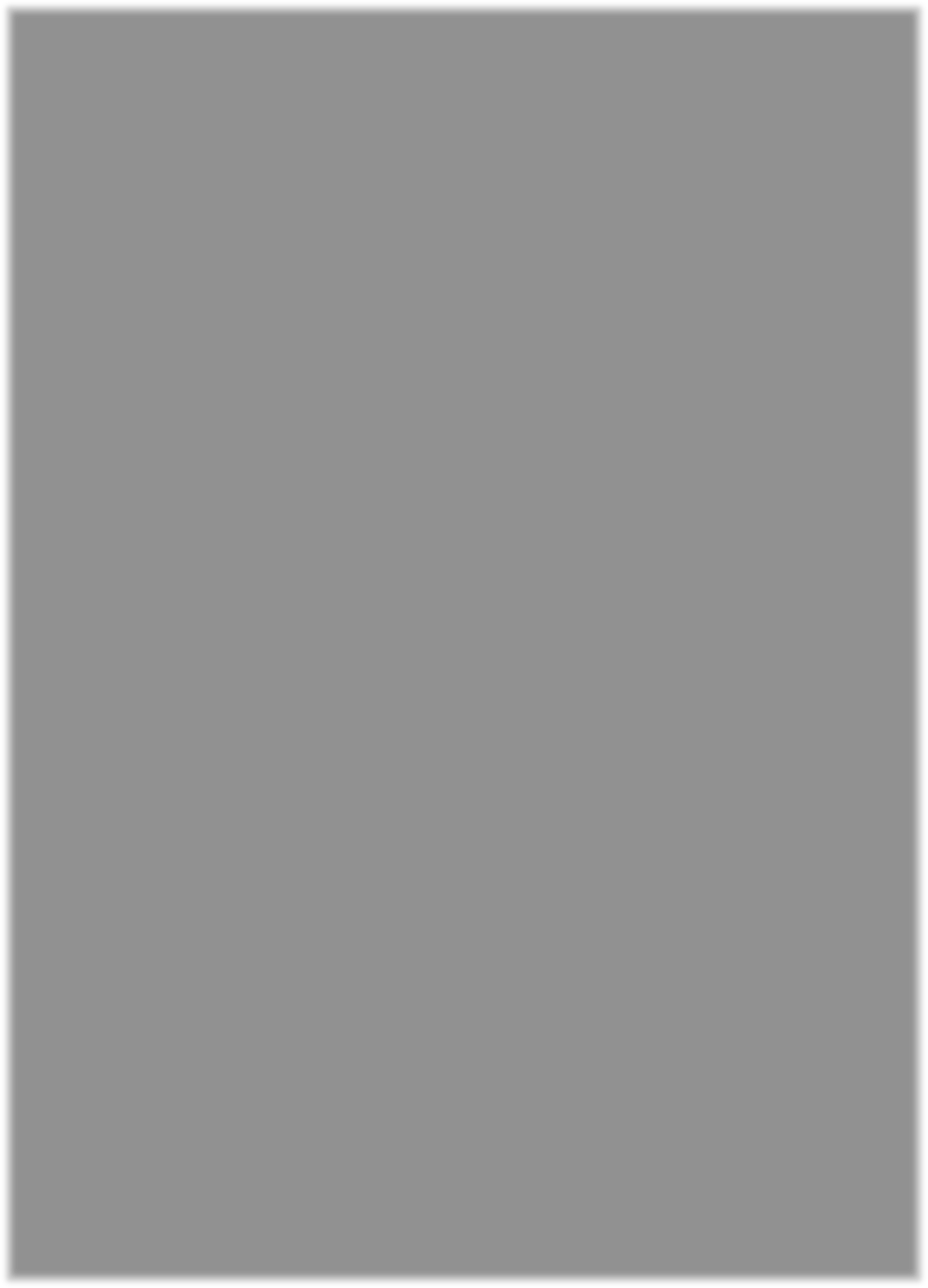 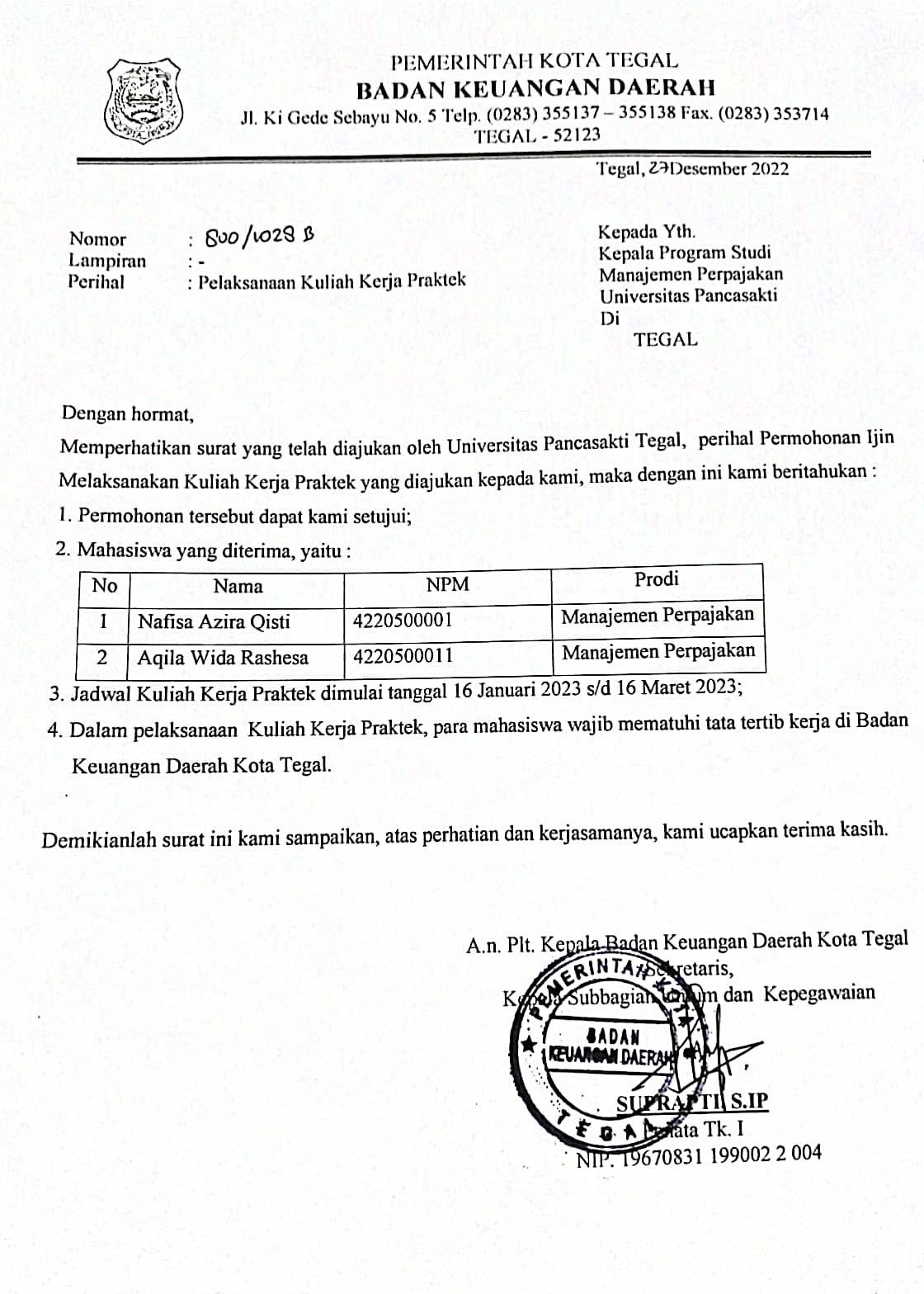 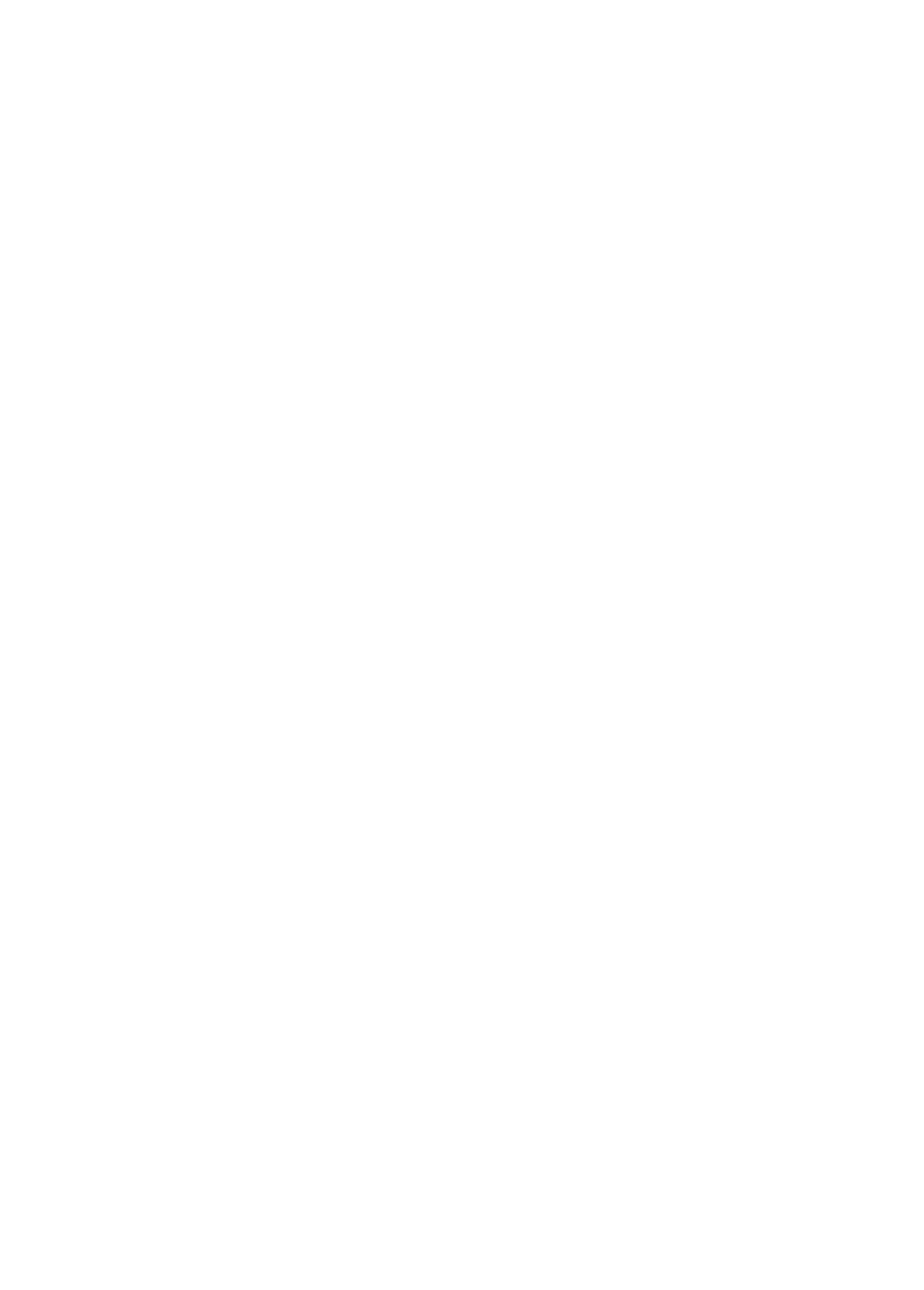 Lampiran.2Data Target dan Realisasi Pajak Daerah Kota Tegal Tahun 2019Lampiran.3Data Target dan Realisasi Pajak Daerah Kota Tegal Tahun 2020Lampiran.4Data Target dan Realisasi Pajak Daerah Kota Tegal Tahun 2021Lampiran.5Data Target dan Realisasi Pajak Derah Kota Tegal Tahun 2022Jenis pajakJenis pajakTARGETREALISASIJenis pajakJenis pajak85.341.000.000,0090.485.231.517,00Jenis pajakJenis pajakPajak HotelPajak Hotel3.000.000.000,003.297.962.429,00Hotel Bintang Tiga2.308.000.000,002.601.683.434,00Hotel Bintang Dua120.000.000,0030.638.158,00Hotel Bintang Satu54.000.000,0070.193.875,00Hotel Melati Tiga120.000.000,00115.146.509,00Hotel Melati Dua18.000.000,0020.098.000,00Hotel Melati Satu380.000.000,00460.202.453,00Pajak RestoranPajak Restoran17.000.000.000,0018.322.824.621,00Restoran17.000.000.000,0018.322.824.621,00Pajak HIburanPajak HIburan6.700.000.000,006.708.638.843,00Tontonan Film/Bioskop4.448.500.000,004.333.377.970,00Pagelaran Kesenian/Musik/Tari/Busana2.500.000,004.900.000,00Diskotik40.000.000,0032.950.000,00Karaoke160.000.000,00333.305.733,00Permainan Biliar47.000.000,0038.411.895,00Permainan Ketangkasan1.900.000.000,001.828.060.050,00Panti Pijat/Refleksi64.000.000,0081.163.250,00Mandi Uap/Spa38.000.000,0056.469.945,00Pajak ReklamePajak Reklame4.400.000.000,005.214.117.600,00Reklame Papan/Bill Board/Videotron/Megatron4.023.000.000,004.887.106.200,00Reklame Kain350.000.000,00293.162.900,00Reklame Selebaran12.000.000,004.690.000,00Reklame Berjalan15.000.000,0027.358.500,00Reklame Udara0,001.800.000,00Pajak Penerangan JalanPajak Penerangan Jalan23.000.000.000,0023.925.155.729,00Pajak Penerangan Jalan PLN23.000.000.000,0023.925.155.729,00Pajak ParkirPajak Parkir1.650.000.000,001.901.942.815,00Pajak Parkir1.650.000.000,001.901.942.815,00Pajak Air TanahPajak Air Tanah341.000.000,00263.800.600,00Pajak Air Tanah341.000.000,00263.800.600,00Pajak Bumi dan Bangunan (PBB)Pajak Bumi dan Bangunan (PBB)13.750.000.000,0015.296.744.367,00PBB Sektor Perkotaan13.750.000.000,0015.296.744.367,00Pajak Bea Perolehan Hak atas Tanahdan Bangunan (BPHTB)Pajak Bea Perolehan Hak atas Tanahdan Bangunan (BPHTB)15.500.000.000,0015.554.044.513,00BPHTB15.500.000.000,0015.554.044.513,00Jenis pajakJenis pajakTARGETREALISASIJenis pajakJenis pajak80.864.726.00082.962.555.569Pajak HotelPajak Hotel2.160.000.0002.461.386.428Hotel Bintang Tiga1.556.960.0001.865.938.912Hotel Bintang Dua23.000.00018.279.537Hotel Bintang Satu47.040.00035.605.386Hotel Melati Tiga120.000.00069.871.719Hotel Melati Dua13.000.00018.533.000Hotel Melati Satu400.000.000453.157.874Pajak RestoranPajak Restoran13.050.000.00014.174.483.422Restoran13.050.000.00014.174.483.422Pajak HiburanPajak Hiburan3.854.726.0002.053.127.423Tontonan Film/Bioskop2.690.624.0001.025.569.250PagelaranKesenian/Musik/Tari/Busana2.500.0000Diskotik09.625.000Karaoke093.554.035Permainan Biliar25.852.00021.435.000Permainan Ketangkasan1.100.000.000847.432.952Panti Pijat/Refleksi030.824.500Mandi Uap/Spa35.750.00024.686.686Pajak ReklamePajak Reklame4.700.000.0005.092.586.500Reklame Papan/BillBoard/Videotron/Megatron4.469.111.0004.792.485.100Reklame Kain200.000.000270.883.200Reklame Selebaran4.500.0004.962.600Reklame Berjalan22.500.00024.255.600Reklame Udara3.889.0000Pajak Penerangan JalanPajak Penerangan Jalan23.200.000.00023.538.909.423Pajak Penerangan Jalan PLN23.200.000.00023.538.909.423Pajak ParkirPajak Parkir950.000.0001.034.912.225Pajak Parkir950.000.0001.034.912.225Pajak Air TanahPajak Air Tanah200.000.000219.410.500Pajak Air Tanah200.000.000219.410.500Pajak Bumi dan Bangunan (PBB)Pajak Bumi dan Bangunan (PBB)13.250.000.00013.912.584.697PBB Sektor Perkotaan13.250.000.00013.912.584.697Pajak Bea Perolehan Hak atas Tanah danBangunan (BPHTB)Pajak Bea Perolehan Hak atas Tanah danBangunan (BPHTB)19.500.000.00020.475.154.951BPHTB19.500.000.00020.475.154.951Jenis PajakJenis PajakTARGETRREALISASIJenis PajakJenis Pajak95.991.000.00097.547.356.527Pajak HotelPajak Hotel2.739.998.0002.889.733.209Pajak Hotel2.739.998.0002.889.733.209Pajak Restoran dan SejenisnyaPajak Restoran dan Sejenisnya15.375.000.00016.726.181.892Pajak Restoran danSejenisnya15.375.000.00016.726.181.892PajakTontonan Film4.672.000.000519.504.000Pajak Tontonan Film4.672.000.000519.504.000Pajak Pagelaran Kesenian/Musik/Tari/BusanaPajak Pagelaran Kesenian/Musik/Tari/Busana6.000.0000Pajak Pagelaran Kesenian/Musik/Tari/ Busana6.000.0000Pajak Diskotik, Karaoke, Klub Malam,dan SejenisnyaPajak Diskotik, Karaoke, Klub Malam,dan Sejenisnya0107.629.903Pajak Diskotik, Karaoke,Klub Malam, danSejenisnya0107.629.903Pajak Permainan Biliar dan BowlingPajak Permainan Biliar dan Bowling62.000.00012.991.500Pajak PermainanBiliar dan Bowling62.000.00012.991.500Pajak Pacuan Kuda, Kendaraan Bermotor, dan Permainan KetangkasanPajak Pacuan Kuda, Kendaraan Bermotor, dan Permainan Ketangkasan2.397.500.000702.389.508Pajak Pacuan Kuda, Kendaraan Bermotor, dan PermainanKetangkasan2.397.500.000702.389.508Pajak Panti Pijat, Refleksi, Mandi Uap/Spa danPusat Kebugaran (Fitness Center)Pajak Panti Pijat, Refleksi, Mandi Uap/Spa danPusat Kebugaran (Fitness Center)62.500.00062.500.000Pajak Panti Pijat, Refleksi, Mandi Uap/Spa danPusat Kebugaran(Fitness Center)62.500.00062.500.000Pajak ReklamePapan/Billboard/Videotron/ MegatronPajak ReklamePapan/Billboard/Videotron/ Megatron6.083.000.0006.088.840.500Pajak Reklame Papan/Billboard/Videotron/ Megatron6.083.000.0006.088.840.500Pajak Reklame KainPajak Reklame Kain427.000.000879.893.400Pajak Reklame Kain427.000.000879.893.400Pajak Reklame SelebaranPajak Reklame Selebaran15.000.00098.886.000Pajak ReklameSelebaran15.000.00098.886.000Pajak Reklame BerjalanPajak Reklame Berjalan54.000.00028.486.100Pajak ReklameBerjalan54.000.00028.486.100Pajak Reklame UdaraPajak Reklame Udara4.000.0000Pajak Reklame Udara4.000.0000Pajak Penerangan Jalan Sumber LainPajak Penerangan Jalan Sumber Lain22.850.000.00023.344.282.865Pajak PeneranganJalan Sumber Lain22.850.000.00023.344.282.865Pajak ParkirPajak Parkir2.300.000.000795.781.975Pajak Parkir2.300.000.000795.781.975Pajak Air TanahPajak Air Tanah810.000.000282.640.100Pajak Air Tanah810.000.000282.640.100PBBP2PBBP215.134.800.00015.485.874.356PBBP215.134.800.00015.485.874.356BPHTB-Pemindahan HakBPHTB-Pemindahan Hak22.998.202.00029.524.498.999BPHTB-PemindahanHak22.998.202.00029.524.498.999JENIS PAJAKJENIS PAJAKJUMLAH TARGETJUMLAH REALISASIJENIS PAJAKJENIS PAJAK(Rp)(Rp)118.861.288.000109.869.836.831PAJAK HOTELPAJAK HOTEL5.125.000.0003.901.672.602Pajak Hotel4.375.000.0003.258.013.105Rumah penginapan dan sejenisnya500.000.000312.198.679Rumah kos dengan jumlah kamarlebih dari 10250.000.000331.460.818PAJAK RESTORANPAJAK RESTORAN25.591.000.00022.961.948.106Pajak restoran dan sejenisnya25.591.000.00022.961.948.106PAJAK HIBURANPAJAK HIBURAN9.373.288.0005.758.697.634Pajak tontonan film6.272.000.0003.930.324.000Pajak pagelarankesenian/musik/tari/busana6.000.000107.000.000Pajak pameran-4.627.500Pajak diskotik, karoke, klubmalam, dan sejenisnya-164.996.369Pajak permainan biliar danbowling62.000.00015.649.500Pacuan kuda,kendaraan bermotor, danpermainan ketangkasan2.971.288.0001.270.850.709Panti pijat, revleksi, mandi uap/spa danpusat kebugaran (fitness center)62.000.000247.926.356pertandingan olahraga-17.323.200PAJAK REKLAMEPAJAK REKLAME8.330.000.0007.842.758.000Reklame papan/billboard/videotron/megatron7.680.000.0006.785.454.500Reklame kain577.000.000994.386.800Reklame selebaran15.000.00036.720.000Reklame Berjalan54.000.00026.196.700Reklame Udara4.000.000-PAJAK PENERANGAN JALANPAJAK PENERANGAN JALAN25.286.250.00026.502.215.111Penerangan jalan dihasilkansendiri25.286.250.000-Penerangan jalan sumber lain-26.502.215.111penerangan jalan sumber lain(industri)-614.650.325Penerangan jalan sumber lain(lain-lain)-25.887.564.786PAJAK PARKIRPAJAK PARKIR2.346.000.0001.447.313.400Pajak parkir2.346.000.0001.447.313.400PAJAK AIR TANAHPAJAK AIR TANAH1.433.750.000650.003.850Pajak air tanah1.433.750.000650.003.850(PBB-P2)(PBB-P2)16.796.000.00016.930.539.197PBB-P216.796.000.00016.930.539.197PBB-P216.796.000.00016.930.539.197BEA PEROLEHAN HAK ATAS DANBANGUNAN (BPHTB)BEA PEROLEHAN HAK ATAS DANBANGUNAN (BPHTB)24.580.000.00023.874.688.931BPHTB - PEMINDAHAN HAK24.580.000.00023.874.688.931BPHTB - PEMINDAHAN HAK-23.874.688.931